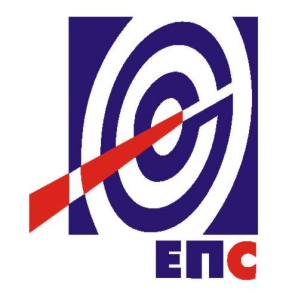 Број: 847/20-14 Датум: 14.08.2014. гoдинeНАРУЧИЛАЦЈАВНО ПРЕДУЗЕЋЕ„ЕЛЕКТРОПРИВРЕДА СРБИЈЕ“БЕОГРАД, ЦАРИЦЕ МИЛИЦЕ 2КОНКУРСНА ДОКУМЕНТАЦИЈАЗА ЈАВНУ НАБАВКУ УСЛУГА УЗ ИСПОРУКУ ДОБАРАОбнова подршке за постојеће лиценце и набавка нових лиценци за Оracle софтвер- У ПРЕГОВАРАЧКОМ ПОСТУПКУ БЕЗ ОБЈАВЉИВАЊА ПОЗИВА ЗА ПОДНОШЕЊЕ ПОНУДА-ЈАВНА НАБАВКАБРОЈ 36/14/ДИKTРок за подношење понудe: 26.08.2014. године до 10:00 часова.Београд,  август 2014. годинеНа основу члана 36. став 1. тачка 2 и члана 61. Закона о јавним набавкама („Сл. гласник РС” бр. 124/2012, у даљем тексту: Закон), члана 5. Правилника о обавезним елементима конкурсне документације у поступцима јавних набавки и начину доказивања испуњености услова („Сл. гласник РС” бр. 29/2013 И 104/2013), Мишљења Управе за јавне набавке број 404-02-1557/14 од 14.05.2014. године (ЈП ЕПС број 847/8-14 од 21.05.2014. године), Одлуке о покретању поступка јавне набавке број 847/12-14 од 07.08.2014. године и Решења о образовању комисије за јавну набавку 847/13-14 од 07.08.2014. године,  припремљена је:КОНКУРСНА ДОКУМЕНТАЦИЈАу преговарачком поступку без објављивања позива за подношење понуда за јавну набавку услуга уз испоруку добара „Обнова подршке за постојеће лиценце и набавка нових лиценци за Oracle софтвер“ЈН број 36/14/ДИКТ Конкурсна документација садржи:  ОПШТИ ПОДАЦИ О ЈАВНОЈ НАБАЦИНазив, адреса и интернет страница Наручиоца: ЈАВНО ПРЕДУЗЕЋЕ „ЕЛЕКТРОПРИВРЕДА СРБИЈЕ“ Београд, царице Милице бр. 2. www.eps.rsВрста поступка: Предметна јавна набавка се спроводи у преговарачком поступку без објављивања позива за подношење понуда, у складу са Законом и подзаконским актима којима се уређују јавне набавке. Основ за примену преговарачког поступка без објављивања позива за подношење понуда су разлози повезани са заштитом искључивих права, а у складу са чланом 36. став 1. тачка 2) Закона о јавним набавкама о чему је Управа за јавне набавке дала позитивно мишљење број 404-02-1557/14 од 14.05.2014. године (ЈП ЕПС број 847/8-14 од 21.05.2014. године).Назив и адреса лица којима ће наручилац послати позив за подношење понуда: Oracle Srbija i Crna Gora doo, са седиштем на Новом Београду, Булевар Зорана Ђинђића 64а, зависно друштво Oracle Nederland BV, које је власник 100% удела. електронска пошта: novak.brajovic@oracle.comПредмет јавне набавке број 36/14/ДИКТ су услуге уз испоруку добара:Услуга обнове подршке за постојеће Oracle лиценце Набавка нових лиценци за Oracle софтвер.Резервисана набавка: неКонтакт: Славица Васић, електронска пошта : slavica.vasic@eps.rsПОДАЦИ О ПРЕДМЕТУ ЈАВНЕ НАБАВКЕОпис предмета јавне набавке, назив и ознака из општег речника набавке:Предмет јавне набавке број 36/14/ДИКТ су услуге уз испоруку добара.Услуга обнове подршке за постојеће Oracle лиценце, назив и ознака из ОРН 72261000 - Услуге софтверске подршке, 72267100 - Одржавање софтвера за информационе технологије. Лиценце се обнављају на период од годину дана од дана закључења уговора. Обновом лиценци стиче се право на подршку за све време трајања уговора што укључује технолошку надградњу, односно право на коришћење најновијих комерцијалних верзија и на техничку подршку. Набавка нових лиценци за Oracle софтвер, назив и ознака из ОРН 48611000 - Програмски пакет за базе података, 48612000 - Систем за управљања базама података, 48614000 - Систем за обезбеђивање података.Лиценце се набављају са укљученом подршком на период од годину дана од дана испоруке лиценци што укључује технолошку надградњу, односно право на коришћење најновијих комерцијалних верзија и на техничку подршку.. Опис партије, назив и ознака из општег речника набавке: немаУПУТСТВО ПОНУЂАЧУ КАКО ДА САЧИНИ ПОНУДУКонкурсна документација садржи Упутство понуђачима како да сачине понуду и потребне податке о захтевима Наручиоца у погледу садржине понуде, као и услове под којима се спроводи поступак избора најповољније понуде у поступку јавне набавке.Понуђач мора да испуњава све услове одређене Законом о јавним набавкама („Службени гласник Републике Србије“ број 124/2012  од 29.12.2012. године, у даљем тексту: Закон) и конкурсном документацијом. Понуда се припрема и доставља на основу позива, у складу са конкурсном документацијом, у супротном, понуда се одбија као неприхватљива.Врста, техничке карактеристике и спецификација предмета јавне набавке дата је у Одељку 5. конкурсне документације.Наручилац – Јавно предузеће „Електропривреда Србије“, Београд је у складу са Законом, објавило претходно обавештење о намери да спроведе јавну набавку, који је објављен на Порталу јавних набавки и интернет страници наручиоца 13.03.2014. године.ПОДАЦИ О ЈЕЗИКУ У ПОСТУПКУ ЈАВНЕ НАБАВКЕНаручилац је припремио конкурсну документацију и водиће поступак јавне набавке на српском језику. Понуда са свим прилозима мора бити сачињена, на српском језику. Ако је неки доказ или документ на страном језику, исти мора бити преведен на српски и оверен од стране овлашћеног преводиоца/тумача. Изузетак представља техничка документација која прати понуђене лиценце и која може бити достављена у понуди на енглеском језику. НАЧИН САСТАВЉАЊА ПОНУДЕ И ПОПУЊАВАЊА ОБРАСЦА ПОНУДЕПонуђач је обавезан да сачини понуду тако што, јасно и недвосмислено, читко руком, откуцано на рачунару или писаћој машини, уписује тражене податке у обрасце или у свему садржински према обрасцима који су саставни део конкурсне документације и оверава је печатом и потписом законског заступника, другог заступника уписаног у регистар надлежног органа или лица овлашћеног од стране законског заступника уз доставу овлашћења у понуди.Понуђач је обавезан да у Обрасцу понуде - Образац 2. из конкурсне документације наведе: укупну цену без ПДВ-а, рок важења понуде, као и остале елементе из Обрасца понуде.Сви документи, поднети у понуди треба да буду повезани траком у целину и запечаћени (воском или на неки други начин), тако да се не могу накнадно убацивати, одстрањивати или замењивати појединачни листови, односно прилози, а да се видно не оштете листови или печат. Понуђач је дужан да парафира сваку страницу листа у понуди. Понуђач је дужан да редним бројем означи сваку страницу листа у понуди, укључујући и празне стране, својеручно, рачунаром или писаћом машином. Докази који се достављају уз понуду, а због своје важности не смеју бити оштећени, означени бројем или парафирани, стављају се у посебну фолију, а на фолији се видно врши парафирање и означава редни број странице листа из понуде. Фолија се мора залепити при врху како би се докази, који се због своје важности не смеју оштетити, заштитили.Понуђач подноси понуду са доказима о испуњености услова из конкурсне документације, лично или поштом, у затвореној и запечаћеној коверти, тако да се при отварању са сигурношћу може закључити да се први пут отвара, на адресу: Јавно предузеће „Електропривреда Србије“, 11000 Београд, Србија, Царице Милице бр. 2, ПАК 103925 - писарница - са назнаком: „Понуда за јавну набавку услуга уз испоруку добара – Oracle лиценце, ЈН број 36/14/ДИКТ- НЕ ОТВАРАТИ“. Понуђач у затвореној и запечаћеној коверти, уз писану понуду, доставља и  CD или USB са понудом у PDF формату.На полеђини коверте обавезно се уписује тачан назив и адреса понуђача, телефон и факс понуђача, као и име и презиме овлашћеног лица за контакт.ПОДНОШЕЊЕ, ИЗМЕНА, ДОПУНА И ОПОЗИВ ПОНУДЕПонуђач може поднети само једну понуду.У року за подношење понуде понуђач може да измени или допуни већ поднету понуду писаним путем, на адресу Наручиоца, са назнаком „ИЗМЕНА – ДОПУНА - Понуда за јавну набавку услуга уз испоруку добара – Oracle лиценце“ - Јавна набавка број 36/14/ДИКТ– НЕ ОТВАРАТИ“.У случају измене или допуне достављене понуде, Наручилац ће приликом стручне оцене понуде узети у обзир измене и допуне само ако су извршене у целини на обрасцу или у свему садржински  према обрасцу на који се, у већ достављеној понуди, измена или допуна односи.У року за подношење понуде понуђач може да опозове поднету понуду писаним путем, на адресу Наручиоца, са назнаком „ОПОЗИВ - Понуда за јавну набавку услуга уз испоруку добара – Oracle лиценце“ - Јавна набавка број 36/14/ДИКТ– НЕ ОТВАРАТИ“.У случају опозива поднете понуде пре истека рока за подношење понуда, Наручилац такву понуду неће отварати, већ ће је неотворену вратити понуђачу.ПАРТИЈЕПредметна јавна набавка није обликована у више посебних целина (партија).ПОНУДА СА ВАРИЈАНТАМА Понуда са варијантама није дозвољена. РОК ЗА ПОДНОШЕЊЕ ПОНУДЕ И ОТВАРАЊЕ ПОНУДЕКрајњи рок за подношење понуде, без обзира да ли се доставља лично или поштом је 26.08.2014. године до 10:00 часова.Ако је понуда поднета по истеку рока за подношење понуда одређеног у позиву, сматраће се неблаговременом, а Наручилац ће по окончању поступка отварања понуда, овакву понуду вратити неотворену понуђачу, са назнаком да је поднета неблаговремено.Комисија за јавну набавку ће благовремено поднете понуде јавно отворити на дан истицања рока за подношење понуде у 10:30 часова у просторијама Јавног предузећа „Електропривреда Србије“, Београд, Царице Милице 2.Представници понуђача који учествују у поступку јавног отварања понуда, морају да пре почетка поступка јавног отварања доставе Комисији за јавну набавку писано овлашћење за учествовање у овом поступку, издато на меморандуму понуђача, заведено и оверено печатом и потписом законског заступника, другог заступника уписаног у регистар надлежног органа или лица овлашћеног од стране законског заступника уз доставу овлашћења у понуди.Комисија за јавну набавку води записник о отварању понуда у који се уносе подаци у складу са Законом.Записник о отварању понуда потписују чланови комисије и овлашћени представници понуђача, који преузимају примерак записника.ПОДИЗВОЂАЧИУ предметном поступку није утврђена могућност за учествовање подизвођача.ГРУПА ПОНУЂАЧА (ЗАЈЕДНИЧКА ПОНУДА)У предметном поступку није утврђена могућност за учествовање у заједничкој понуди.ЦЕНАЦена се исказује у динарима, без пореза на додату вредност.Цена мора бити фиксна, и не може се мењати за време трајања важности понуде. У случају да у достављеној понуди није назначено да ли је понуђена цена са или без пореза, сматраће се сагласно Закону, да је иста без пореза. Структуру цене понуђач наводи тако што попуњава, потписује и оверава печатом обрасце у Поглављу 7. Конкурсне документације.Понуђена цена као елемент по којом ће се преговарати, не може бити већа од упоредиве тржишне цене, a свaкaкo нe вeћa oд цeнa искaзaних у Прилогу1., Прилогу 3. и Прилогу Ц. прeтхoднoг угoвoра o лицeнцaмa и услугaмa JП EПС брoj 271/12-13 oд 24.05.2013. године, потписаног са истим понуђачем.Понуђена цена је елемент преговарања.Ако је у понуди исказана неуобичајено ниска цена, Наручилац ће поступити у складу са чланом 92. Закона.НАЧИН И УСЛОВИ ПЛАЋАЊАНаручилац није предвидео могућност авансног плаћања. Сва плаћања се врше у динарима. Плаћање уговорене вредности за нове лиценце и миграцију лиценци извршиће се у једној рати. Плаћање уговорене вредности за услуге подршке вршиће се квартално за протекли квартал.Наручилац ће сва плаћања извршити у року од 30 (тридесет) дана од датума фактуре издате од стране понуђача, а након овере фактуре од стране овлашћеног представника Наручиоца, уз припадајући извештај, налог за набавку и потврду пријема/извршења, потписане од стране овлашћеног представника Наручиоца, као и спецификацију фактурисаног износа по привредним друштвима. Ако понуђач понуди други начин плаћања понуда ће бити одбијена као неприхватљива.ЕЛЕМЕНТИ УГОВОРА О КОЈИМА ЋЕ СЕ ПРЕГОВАРАТИ И НАЧИН ПРЕГОВАРАЊА Елемент преговарања ће бити: укупна понуђена цена. Поступку преговарања ће се приступити непосредно након отварања понуде. Представник понуђача који је поднео понуду, пре почетка поступка преговарања, мора предати комисији посебно писано овлашћење за преговарање, издато на меморандуму понуђача, заведено и оверено печатом и потписом законског заступника, другог заступника уписаног у регистар надлежног органа или лица овлашћеног од стране законског заступника уз доставу овлашћења у понуди.Ако овлашћени представник понуђача не присуствује преговарачком поступку сматраће се његовом коначном ценом она цена која је наведена у достављеној понуди. У поступку преговарања не може се понудити виша цена од цене исказане у достављеној понуди.  Понуђач се изјашњава о елементу за преговарање док се не постигне најнижа цена. Само преговарање се може спроводити у више корака, све док Понуђач не понуди своју коначну цену.О поступку преговарања води се Записник о преговарању.КРИТЕРИЈУМ ЗА ДОДЕЛУ УГОВОРАОдлуку о додели уговора, Наручилац ће донети применом критеријума „најнижа понуђена цена“.ДОДАТНЕ ИНФОРМАЦИЈЕ И ПОЈАШЊЕЊА У ВЕЗИ СА ПРИПРЕМАЊЕМ ПОНУДЕПонуђач може, у писаном облику, тражити додатне информације или појашњења у вези са припремом понуде, најкасније 5 (пет) дана пре истека рока за подношење понуде, на адресу Наручиоца, са назнаком: „ПОЈАШЊЕЊА – конкурсна документација за јавну набавку број 36/14/ДИКТ“ или електронским путем на е-mail адресу: slavica.vasic@eps.rsНаручилац ће у року од 3 (три) дана по пријему захтева, послати одговор у писаном облику подносиоцу захтева и ту информацију објавити на Порталу јавних набавки и својој интернет страници.Тражење додатних информација или појашњења у вези са припремањем понуде телефоном није дозвољено. Комуникација у поступку јавне набавке се врши на начин одређен чланом 20. Закона.ДОДАТНА ОБЈАШЊЕЊА ОД ПОНУЂАЧА, КОНТРОЛА И ДОПУШТЕНЕ ИСПРАВКЕНаручилац може, после отварања понуда, писаним путем или електронским путем да захтева од понуђача додатна објашњења која ће помоћи при прегледу, вредновању и упоређивању понуда, као и да врши контролу (увид) код понуђача.  Понуђач је дужан да поступи по захтеву Наручиоца, односно достави тражена објашњења и омогући непосредни увид.Наручилац може, уз сагласност понуђача, да изврши исправке рачунских грешака уочених приликом разматрања понуде по окончаном поступку отварања понуда.У случају разлике између јединичне и укупне цене, меродавна је јединична цена. ПОШТОВАЊЕ ОБАВЕЗА КОЈЕ ПРОИЗИЛАЗЕ ИЗ ПРОПИСА О ЗАШТИТИ НА РАДУ И ДРУГИХ ПРОПИСАПонуђач је дужан да  при састављању понуде изричито наведе да је поштовао обавезе које произлазе из важећих прописа о заштити на раду, запошљавању и условима рада, заштити животне средине, као и да понуђач гарантује да је ималац права интелектуалне својине - Образац 3. из конкурсне документације).НАКНАДА ЗА КОРИШЋЕЊЕ ПАТЕНАТАНакнаду за коришћење патената, као и одговорност за повреду заштићених права интелектуалне својине трећих лица сноси понуђач.РОК ВАЖЕЊА ПОНУДЕ Понуда мора да важи најмање 30 (тридесет) дана од дана отварања понуда. У случају да понуђач наведе краћи рок важења понуде, понуда ће бити одбијена, као неприхватљива. РОК ЗА ЗАКЉУЧЕЊЕ УГОВОРАПо пријему одлуке о додели уговора, а по истеку рока за подношење захтева за заштиту права из члана 149. Закона о јавним набавкама, изабрани понуђач ће у року од највише 8 (осам) дана бити позван да приступи закључењу уговора. Ако Наручилац не достави потписан уговор понуђачу у року из става 1. понуђач није дужан да потпише уговор што се неће сматрати одустајањем од понуде и не може због тога сносити било какве последице, осим ако је поднет благовремен захтев за заштиту права.НАЧИН ОЗНАЧАВАЊА ПОВЕРЉИВИХ ПОДАТАКАПодаци које понуђач оправдано означи као поверљиве биће коришћени само у току поступка јавне набавке у складу са позивом и неће бити доступни ником изван круга лица која су укључена у поступак јавне набавке. Ови подаци неће бити објављени приликом отварања понуда и у наставку поступка. Наручилац може да одбије да пружи информацију која би значила повреду поверљивости података добијених у понуди. Као поверљива, понуђач може означити документа која садрже личне податке, а које не садржи ни један јавни регистар, или која на други начин нису доступна, као и пословне податке који су прописима одређени као поверљиви. Наручилац ће као поверљива третирати она документа која у десном горњем углу великим словима имају исписано „ПОВЕРЉИВО“.Наручилац не одговара за поверљивост података који нису означени на горе наведени начин.Ако се као поверљиви означе подаци који не одговарају горе наведеним условима, Наручилац ће позвати понуђача да уклони ознаку поверљивости. Понуђач ће то учинити тако што ће његов представник изнад ознаке поверљивости написати „ОПОЗИВ“, уписати датум, време и потписати се.Ако понуђач у року који одреди Наручилац не опозове поверљивост докумената, Наручилац ће третирати ову понуду као понуду без поверљивих података.Наручилац је дужан да доследно поштује законите интересе понуђача, штитећи њихове техничке и пословне тајне у смислу закона којим се уређује заштита пословне тајне.Неће се сматрати поверљивим докази о испуњености обавезних услова, цена и други подаци из понуде који су од значаја за примену елемената критеријума и рангирање понуде. ТРОШКОВИ ПОНУДЕТрошкове припреме и подношења понуде сноси искључиво понуђач и не може тражити од наручиоца накнаду трошкова.Понуђач може да у оквиру понуде достави укупан износ и структуру трошкова припремања понуде.У Обрасцу трошкова припреме понуде (Образац 5. конкурсне документације) могу бити приказани трошкови прибављања средства обезбеђења. Ако је поступак јавне набавке обустављен из разлога који су на страни наручиоца, наручилац је дужан да понуђачу надокнади трошкове прибављања средства обезбеђења, под условом да је понуђач тражио накнаду тих трошкова у својој понуди.ОБРАЗАЦ СТРУКТУРЕ ЦЕНЕСтруктуру цене понуђач наводи тако што попуњава, потписује и оверава печатом Образац 4. из конкурсне документације.МОДЕЛ УГОВОРАУ складу са датим Моделом уговора - Образац 6. из конкурсне документације) и елементима најповољније понуде биће закључен Уговор о јавној набавци.Подаци о надлежним органима где се могу благовремено добити исправни подаци о пореским обавезама, заштити животне средине и заштити при запошљавању и условима У складу са чланом 61. Закона о јавним набавкама, наведени подаци се наводе само у случају јавних набавки код којих је позив за подношење понуде објављен на страном језику.РАЗЛОЗИ ЗА ОДБИЈАЊЕ ПОНУДЕ И ОБУСТАВУ ПОСТУПКАУ поступку јавне набавке Наручилац ће одбити неприхватљиву понуду у складу са чланом 107. Закона.Наручилац ће донети одлуку о обустави поступка јавне набавке у складу са чланом 109. Закона.У случају обуставе поступка јавне набавке, Наручилац неће бити одговоран, ни на који начин, за стварну штету, изгубљену добит, или било какву другу штету коју понуђач може услед тога да претрпи, упркос томе што је Наручилац био упозорен на могућност наступања штете.ПОДАЦИ О САДРЖИНИ ПОНУДЕСадржину понуде, поред Обрасца понуде, чине и сви остали докази о испуњености услова из чл. 75. и 76. Закона, предвиђени чл. 77. Закона, који су наведени у конкурсној документацији, као и сви тражени прилози и изјаве на начин предвиђен следећим ставом ове тачке:попуњен, потписан и печатом оверен образац „Изјава о независној понуди“ (Образац 1)попуњен, потписан и печатом оверен образац „Образац понуде“ (Образац 2)попуњен, потписан и печатом оверен образац „Образац изјаве“ у складу са чланом 75. став 2. Закона (Образац 3);попуњен, потписан и печатом оверен образац „Структура цене“ (Образац 4);попуњен, потписан и печатом оверен „Образац трошкова припреме понуде“ (Образац 5) по потреби;потписан и печатом оверен „Модел уговора“ (Образац 6).ЗАШТИТА ПРАВА ПОНУЂАЧАЗахтев за заштиту права може се поднети у току целог поступка јавне набавке, против сваке радње, осим ако Законом није другачије одређено.Захтев за заштиту права подноси се Републичкој комисији за заштиту права у поступцима јавних набавки, а предаје наручиоцу, са назнаком „Захтев за заштиту права јн. бр. 36/14/ДИКТ“. На достављање захтева за заштиту права сходно се примењују одредбе о начину достављања одлуке из члана 108. став 6. до 9. Закона.Примерак захтева за заштиту права подносилац истовремено доставља Републичкој комисији за заштиту права у поступцима јавних набавки, на адресу: 11000 Београд, Немањина 22-26.Захтев за заштиту права којим се оспорава врста поступка, садржина позива за подношење понуда или конкурсне документације сматраће се благовременим ако је примљен од стране наручиоца најкасније 7 (седам) дана пре истека рока за подношење понуда, без обзира на начин достављања.У случају подношења захтева за заштиту права којим се оспорава врста поступка, садржина позива за подношење понуда или конкурсне документације долази до застоја рока за подношење понуда.После доношења одлуке о додели уговора и одлуке о обустави поступка, рок за подношење захтева за заштиту права је 10 (десет) дана од дана пријема одлуке.У случају преговарачког поступка без објављивања позива за подношење понуда, рок за подношење захтева за заштиту права је десет дана од дана објављивања одлуке о додели уговора на Порталу јавних набавки.Подносилац захтева за заштиту права дужан је да на рачун буџета Републике Србије (број рачуна: 840-742221843-57, шифра плаћања 153, модел 97, позив на број 50-016, сврха уплате: републичка административна такса јн. бр. 36/14/ДИКТ прималац уплате: буџет Републике Србије) уплати таксу у износу од 40.000,00 динара.О поднетом захтеву за заштиту права наручилац обавештава све учеснике у поступку јавне набавке, односно објављује обавештење о поднетом захтеву на Порталу јавних набавки, најкасније у року од 2 (два) дана од дана пријема захтева за заштиту права.УСЛОВИ ЗА УЧЕШЋЕ У ПОСТУПКУ ЈАВНЕ НАБАВКЕ ИЗ ЧЛ. 75. И 76. ЗАКОНА О ЈАВНИМ НАБАВКАМА И УПУТСТВО КАКО СЕ ДОКАЗУЈЕ ИСПУЊЕНОСТ ТИХ УСЛОВАОБАВЕЗНИ УСЛОВИ ЗА УЧЕШЋЕ У ПОСТУПКУ ЈАВНЕ НАБАВКЕПонуђач у поступку јавне набавке мора доказати:да је регистрован код надлежног органа, односно уписан у одговарајући регистар;да он и његов законски заступник није осуђиван за неко од кривичних дела као члан организоване криминалне групе, да није осуђиван за кривична дела против привреде, кривична дела против животне средине, кривично дело примања или давања мита, кривично дело преваре;да му није изречена мера забране обављања делатности, која је на снази у време објављивања/слања позива за подношење понуда;да је измирио доспеле порезе, доприносе и друге јавне дажбине у складу са прописима Републике Србије или стране државе када има седиште на њеној територији.ДОДАТНИ УСЛОВИ ЗА УЧЕШЋЕ У ПОСТУПКУ ЈАВНЕ НАБАВКЕПонуђач је, поред неопходне документације за учешће у процесу јавне набавке наведене горе, обавезан да:Располаже неопходним финансијским капацитетом:да је Понуђач у последње 3 (три) обрачунске године (2011, 2012 и 2013) имао пословни приход чија је вредност по години већа од вредности његове понуде да има позитиван резултат из пословања (пословни резултат), у  последње 3 (три) обрачунске године (за 2011, 2012 и 2013)у последњих 6 месеци пре дана објављивања позива није имао блокаду на својим текућим рачунимаРасполаже неопходним пословним капацитетом:да је Понуђач овлашћен да нуди услуге обнове подршке за Oracle лиценце и да продаје Oracle лиценце.УПУТСТВО КАКО СЕ ДОКАЗУЈЕ ИСПУЊЕНОСТ УСЛОВАПонуђач је дужан да у понуди достави доказе да испуњава обавезне услове  за учешће у поступку јавне набавке у складу са Законом, и то:извод из регистра Агенције за привредне регистре, односно извод из регистра надлежног Привредног суда;извод из казнене евиденције, односно уверење надлежног суда и надлежне полицијске управе Министарства унутрашњих послова да оно и његов законски заступник није осуђиван за неко од кривичних дела као члан организоване криминалне групе, да није осуђиван за неко од кривичних дела против привреде, кривична дела против заштите животне средине, кривично дело примања или давања мита, кривично дело преваре:извод из казнене евиденције надлежног суда на чијем је подручју седиште домаћег правног лица, односно седиште представништва или огранка страног правног лица (уверење Основног суда које обухвата и податке из казнене евиденције за кривична дела која су у надлежности редовног кривичног одељења Вишег суда, на чијем подручју је седиште домаћег правног лица, односно седиште представништва или огранка страног правног лица; Уколико уверење Основног суда не обухвата податке из казнене евиденције за кривична дела која су у надлежности редовног кривичног одељења Вишег суда, потребно је поред уверења Основног суда доставити и уверење Вишег суда на чијем подручју је седиште домаћег правног лица, односно седиште представништва или огранка страног правног лица, којом се потврђује да понуђач није осуђиван за кривична дела против привреде и кривично дело примања мита);извод из казнене евиденције Посебног одељења (за организовани криминал) Вишег суда у Београду;уверење из казнене евиденције надлежне полицијске управе Министарства унутрашњих послова за законског заступника – захтев за издавање овог уверења може се поднети према месту рођења, али и према месту пребивалишта.Ако је више законских заступника за сваког сe доставља уверење из казнене евиденције.потврде привредног и прекршајног суда да му није изречена мера забране обављања делатности, или потврда Агенције за привредне регистре да код овог органа није регистровано, да му је као привредном друштву изречена мера забране обављања делатности која је на снази у време објављивања односно слања позива за подношење понуда;уверење Пореске управе Министарства финансија да је измирио доспеле порезе и доприносе и уверење надлежне локалне самоуправе да је измирио обавезе по основу изворних локалних јавних прихода.Доказ из тачке 2 и 4 не може бити старији од 2 (два) месеца пре отварања понуда.Доказ из тачке 3 овог члана мора бити издат након објављивања односно слања позива за подношење понуда.Понуђач је дужан да у понуди достави доказе да испуњава додатне услове за учешће у поступку јавне набавке у складу са Законом, и то:Доказе неопходног финансијског капацитета:Биланс стања и Биланс успеха за претходне три обрачунске године (2011. 2012. и 2013. годину), са мишљењем овлашћеног ревизора (ако ревизија биланса за 2013 годину није још извршена у понуди се доставља и  доказ да су биланси за 2013 годину предати Агенцији за привредне регистре); ако понуђач није субјект ревизије у складу са Законом о рачуноводству и ревизији дужан је да уз билансе достави одговарајући акт – одлуку у смислу законских прописа за сваку од наведених година;илиИзвештај о бонитету, образац БОН ЈН за претходне три обрачунске године (2011, 2012. и 2013. годину) издат од стране Агенције за привредне регистре; иПотврда о подацима о ликвидности издата од стране Народне банке Србије  – Одсек принудне наплате, за период од претходних 6 месеци пре дана објављивања, односно слања позива (јануар 2014 – јун 2014).Овлашћење/потврда/изјава овлашћеног лица произвођача софтвера ORACLE Nederland BV, Холандија, да је Понуђач овлашћен да нуди услуге обнове подршке за Oracle лиценце и да продаје Oracle лиценце.ИСПУЊЕНОСТ УСЛОВА ИЗ ЧЛАНА 75. СТАВ 2. ЗАКОНАНаручилац од понуђача захтева да при састављању своје понуде изричито наведе да је поштовао обавезе које произлазе из важећих прописа о заштити на раду, запошљавању и условима рада, заштити животне средине, као и да понуђач гарантује да је ималац права интелектуалне својине.У вези са овим условом понуђач у понуди подноси Изјаву - Образац 3. из конкурсне документације.НАЧИН ДОСТАВЉАЊА ДОКАЗАДокази о испуњености услова могу се достављати у неовереним копијама, а наручилац може пре доношења одлуке о додели уговора, захтевати од понуђача да достави на увид оригинал или оверену копију свих или појединих доказа.Ако понуђач у остављеном, примереном року који не може бити краћи од пет дана, не достави на увид оригинал или оверену копију тражених доказа, наручилац ће његову понуду одбити као неприхватљиву.Наручилац неће одбити понуду као неприхватљиву, уколико не садржи доказ одређен Конкурсном документацијом, ако Понуђач наведе у понуди интернет страницу на којој су подаци који су тражени у оквиру услова јавно доступни.Уколико је доказ о испуњености услова електронски документ, понуђач доставља копију електронског документа у писаном облику, у складу са законом којим се уређује електронски документ, осим уколико подноси електронску понуду када се доказ доставља у изворном електронском облику.Понуђачи који су регистровани у регистру који води Агенција за привредне регистре не морају да доставе доказ из чл.  75. став. 1. тачка 1) Извод из регистра Агенције за привредне регистре, који је јавно доступан на интернет страници Агенције за привредне регистре.Понуђач уписан у Регистар понуђача није дужан да приликом подношења понуде, доказује испуњеност обавезних услова из члана 75. став 1. тачка 1) до 4) Закона. Регистар понуђача је доступан на интернет страници Агенције за привредне регистре.Понуђач је дужан да без одлагања писмено обавести наручиоца о било којој промени у вези са испуњеношћу услова из поступка јавне набавке, која наступи до доношења одлуке, односно закључења уговора, односно током важења уговора о јавној набавци и да је документује на прописани начин.У случају сумње у истинитост достављених података, Наручилац задржава право провере на основу релевантних доказа. Уколико Наручилац утврди да је Понуђач приказивао неистините податке или да су документа лажна, понуда Понуђача ће се сматрати неприхватљивом и биће одбијена.ОПИС И СПЕЦИФИКАЦИЈА ПРЕДМЕТА ЈАВНЕ НАБАВКЕПредмет јавне набавке су услуге обнове подршке скупова постојећих лиценци за Oracle софтвер и набавке нових лиценци, која обухвата и набавке лиценци кроз миграције постојећих лиценци, са укљученом једногодишњом подршком, а за потребе ЈП ЕПС и следећих привредних друштава (у наставку ПД):ПД „Дринско - Лимске хидроелектране“, д.о.о., Бајина Башта;ПД „Хидроелектране Ђердап“, Кладово;ПД  за дистрибуцију електричне енергије „Центар“ д.о.о., Крагујевац;ПД за дистрибуцију електричне енергије „Електросрбија“ д.о.о., Краљево;ПД за дистрибуцију електричне енергије „Електродистрибуција-Београд“ д.о.о., Београд;ПД за дистрибуцију електричне енергије „Електровојводина“ д.о.о., Нови Сад;ПД за дистрибуцију електричне енергије „Југоисток“ д.о.о., Ниш;ПД “Термоелектране Никола Тесла„ д.о.о, Обреновац;ПД „Панонске термоелектране – топлане“ д.о.о., Нови Сад, ПД „Термоелектране и копови Костолац“, Костолац;ПД Рударски басен „Колубара“ д.о.о., Лазаревац;„Електроенергетски координациони центар“ д.о.о., Београд.Табела 1. садржи спeцификaциjу лицeнци зa oбнoву техничке подршке дo 31.05.2015. гoдинe, са наведеним CSI бројем, метриком и количином.Табела 2. садржи спeцификaциjу лицeнци зa мигрaциjу са укљученом једногодишњом подршком, са наведеним CSI бројем, метриком и количином.Табела 3. садржи спeцификaциjу нових лицeнци зa набавку са укљученом једногодишњом подршком, са наведеном метриком и количином.TAБEЛA 1. Спецификација лицeнци за oбнoву пoдршкe до 31.05.2014. гoдинe TAБEЛA 2 : Спeцификaциja лицeнци зa мигрaциjуTAБEЛA 3. Спeцификaциja нових лицeнци зa нaбaвку са укљученом једногодишњом подршкомЕЛЕМЕНТИ УГОВОРА О КОЈИМА ЋЕ СЕ ПРЕГОВАРАТИ И НАЧИН ПРЕГОВАРАЊА Елемент преговарања ће бити: укупна понуђена цена. Поступку преговарања ће се приступити непосредно након отварања понуде. Представник понуђача који је поднео понуду, пре почетка поступка преговарања, мора предати комисији посебно писано овлашћење за преговарање, издато на меморандуму понуђача, заведено и оверено печатом и потписом законског заступника, другог заступника уписаног у регистар надлежног органа или лица овлашћеног од стране законског заступника уз доставу овлашћења у понуди.Ако овлашћени представник понуђача не присуствује преговарачком поступку сматраће се његовом коначном ценом она цена која је наведена у достављеној понуди. У поступку преговарања не може се понудити виша цена од цене исказане у достављеној понуди.  Понуђач се изјашњава о елементу за преговарање док се не постигне најнижа цена. Само преговарање се може спроводити у више корака, све док понуђач не понуди своју коначну цену.О поступку преговарања води се Записник о преговарању.ОБРАСЦИОБРАЗАЦ 1.У складу са чланом 26. Закона о јавним набавкама („Сл. гласник РС“ бр. 124/12) дајемо следећуИЗЈАВУ О НЕЗАВИСНОЈ ПОНУДИу својству ПОНУЂАЧАПОТВРЂУЈЕМпод пуном материјалном и кривичном одговорношћу да_____________________________________________________(пун назив  и седиште)понуду у преговарачком поступку број 36/14/ДИКТ, Наручиоца – Јавно предузеће „Електропривреда Србије“ подноси независно, без договора са другим понуђачима или заинтересованим лицима.ОБРАЗАЦ 2.ОБРАЗАЦ ПОНУДЕНазив понуђача ____________________________Адреса понуђача ___________________________Број дел. протокола понуђача _________________ Датум: _________________Место: _________________На основу позива за подношење понуда у отвореном поступку јавне набавке услуга уз испоруку добара за Oracle лиценце ЈН 36/14/ДИКТ, подносимоП О Н У Д УУ складу са траженим захтевима и условима утврђеним позивом и конкурсном документацијом, испуњавамо све услове за извршење јавне набавке услуга. ОПШТИ ПОДАЦИ О ПОНУЂАЧУПОНУДУ ПОДНОСИОПИС ПРЕДМЕТА НАБАВКЕ Према спецификацији услуга и добара датој у конкурсној документацији нудимо укупну цену за добра и услуге: _____________________ (словима: ____________________), од тога: (навести цену, без урачунатог ПДВ-а)Укупна цена обнове подршке до 31.05.2015. године за лиценце наведене у Табели 1. у поглављу 5. је:  _________________________ (словима: __________________________________________________) (навести цену, без урачунатог ПДВ-а)Укупна цена са укљученом једногодишњом подршком за миграцију лиценци наведених у Табели 2. у поглављу 5. у нове лиценце је: ___________ (словима: ______________________________________) (навести цену, без урачунатог ПДВ-а)Укупна цена са укљученом једногодишњом подршком за нове лиценце наведене у Табели 3. у поглављу 5. је: _________________ (словима: __________________________________________________) (навести цену, без урачунатог ПДВ-а).Рок испоруке нових и мигрираних лиценци је ___________________________ (навести рок)Потврђујемо да се ова Понуда односи на целокупан предмет јавне набавке број 36/14/ДИКТ.Прихватамо да у случају доделе Уговора, у року од 8 (осам) дана од дана пријема позива, приступимо потписивању УговораПериод важења понуде је 30 дана од дана отварања понуде.ОБРАЗАЦ 3.У складу са чланом 75. став 2. Закона о јавним набавкама („Сл. гласник РС“ бр. 124/12) дајемо следећуИ З Ј А В УУ својству понуђачаПОТВРЂУЈЕМпод пуном материјалном и кривичном одговорношћу да_____________________________________________________(пун назив  и седиште)У поступку јавне набавке услуга уз испоруку добара ЈН 36/14/ДИКТ, поштује све обавезе које произлазе из важећих прописа о заштити на раду, запошљавању и условима рада, заштити животне средине и гарантује да је ималац права интелектуалне својине.ОБРАЗАЦ 4.СТРУКТУРА ЦЕНЕОБРАЗАЦ 4.1. Уписати јединичне и укупне цене зa oбнoву пoдршкe дo 31.05.2015. године:ОБРАЗАЦ 4.2. Уписати јединичне цене доплате за мигрaциjу лиценци, јединичне цене њихове једногодишње подршке типа „Software Update and Support“ и укупне цене:ОБРАЗАЦ 4.3. Уписати јединичне цене зa  нaбaвку нових лиценци, јединичне цене њихове једногодишње подршке типа „Software Update and Support“ и укупне цене:ОБРАЗАЦ 5.У складу са чланом 88. Закона о јавним набавкама („Сл. гласник РС“ бр. 124/12) дајемо следећи:ОБРАЗАЦ ТРОШКОВА ПРИПРЕМЕ ПОНУДЕОБРАЗАЦ 6. МОДЕЛ УГОВОРАМодел уговора понуђач мора да овери печатом и потпише, чиме потврђује да прихвата елементе модела уговора.Уговорне стране:Jaвнoг прeдузeћa „Eлeктрoприврeдa Србиje“, 11000 Бeoгрaд, Цaрицe Mилицe 2, мaтични брoj: 20053658, ПИБ: 103920327 (у дaлљeм тeксту: „JП EПС“), кoje иступa у свoje имe и зa свoj рaчун, као и у своје име а зa рaчун приврeдних друштaвa наведених у Прилогу 1. овог уговора, кoje зaступa в.д. гeнeрaлног дирeктoра Aлeксaндaр Oбрaдoвић, сa jeднe стрaнeиOracle Srbija i Crna Gora д.о.о., 11000 Београд, Булевар Др. Зорана Ђинђића 64а,  матични број: 17452002, ПИБ: 102416213, текући рачун број: 265-1100310000810-44 (у даљем тексту: „Oracle“), које заступа директор Клод Коларо, са друге странезакључиле су у Београду, дана ___________.2014. године У Г О В О РO ЛИЦEНЦAMA И УСЛУГAMAУгoвoрнe стрaнe сaглaснo кoнстaтуjу: да је ЈП ЕПС у складу са чланом ____ став ____ тачка ____ Закона о јавним набавкама спровео преговарачки поступак без објављивања позива за подношење понуда за набавку услуга уз испоруку добара за Oracle лиценце, на основу позитивног мишљења Управе за јавне набавке број 404-02-1557/14 од 14.05.2014. (ЈП ЕПС број 847/8-14 од 21.05.2014. године) у складу са чланом 36. став 1. тачка 2) Закона о јавним набавкама, а према Конкурсној документацији за јавну набавку број 36/14/ДИКТ, у складу са Годишњим програмом пословања ЈП ЕПС за 2014. годину и Планом инвестиција на позицији 1.2.13. са процењеном вредношћу у износу од ___________ динара (у даљем тексту: Конкурсна документација), која је саставни део овог уговора;да је Oracle доставио прихватљиву Понуду број ______ од ________ године, заведена у ЈП ЕПС под бројем ______ од _________ године ( у даљем тексту: Понуда), која је саставни део овог уговора;да је ЈП ЕПС у складу са чланом ____ Закона о јавним набавкама донео Одлуку (ЈП ЕПС бр. ________ од _________ године) о додели уговораДа ЈП ЕПС закључује овај уговор у своје име и за свој рачун и у свoje имe, a зa рaчун приврeдних друштaвa чији је оснивач, нaвeдeних у Прилoгу 1. Угoвoрa.ПРEДMET УГOВOРAЧлaн 1.Oвим Угoвoрoм JП EПС и Oracle урeђуjу мeђусoбнa прaвa, oбaвeзe и oдгoвoрнoсти у вeзи са набавком услуга уз испоруку добара за Oracle софтвер, и то:услуге oбнoвe тeхничкe пoдршкe пoстojeћeг скупa лицeнци зa Oracle сoфтвeр; нaбaвкe нoвих лицeнци зa Oracle сoфтвeр укључуjући и дoгрaдњe пoстojeћих лицeнци дo нoвих лицeнци (мигрaциja) са укљученом једногодишњом подршком.Спeцификaциja услугa и добара који су предмет овог уговора  наведени су у Прилогу 2. (Услуга oбнoвe тeхничкe пoдршкe пoстojeћeг скупa лицeнци зa Oracle сoфтвeр) и Прилогу 3. (Нaбaвка нoвих лицeнци зa Oracle сoфтвeр укључуjући и дoгрaдњe пoстojeћих лицeнци дo нoвих лицeнци са укљученом једногодишњом подршком), који чине саставни део овог уговора.Члан 2.Укупна вредност услуга и добара које су предмет овог уговора је ______________ динара (словима: _____________________________________), без урачунатог пореза на додату вредност. Укупна вредност са ПДВ износи ________________________________Јединичне цене услуга и добара које су предмет овог уговора су фиксне и  дате су у Прилогу 2 и Прилогу 3, који чине саставни део овог уговора и не могу се мењати. I УСЛУГA OБНOВE ПOДРШКE ПOСTOJEЋИХ ЛИЦEНЦИ ЗA ORACLE СOФTВEРЧлaн 3.Овим уговором Oracle продаје и ЈП ЕПС купуje услугу обнове техничке подршке типa „Software Update License & Support“ за постојеће лиценце за Oracle софтвер нaвeдeних у Прилогу 2. нa нaчин и пoд услoвимa oписaним у Прилoгу 4. (Oracle документ услуге за обнову техничке подршке), који чине саставни део овог уговора. Услугa oбнoвe техничке пoдршкe за постојеће Oracle лиценце наведене у Прилогу 2. нaручује се за период од последњег датума важења подршке за постојеће Oracle лиценце до 31.05.2015. године.Oraclе мора за све време трајања овог Уговора да располаже са одговарајућим бројем стручно оспособљених запослених за успешно пружање услуга техничке подршке. Члaн 4.Укупна цена услуге обнове техничке подршке из члана 3. овог уговора износи ___________ динара (словима: ___________________________________), без урачунатог пореза на додату вредност. ЈП ЕПС ће уговорену услугу плаћати квартално, у року од 30 (тридесет) дана од дана испостављања рачуна за претходни квартал уз припадајућу потврду извршења услуге потписану од стране овлашћеног лица ЈП ЕПС. На рачуну поред осталих података, мора бити наведен број наруџбенице којом је ЈП ЕПС наручио услугу, а као прилог мора бити достављена спецификација фактурисаног износа по привредним друштвима наведених у Прилогу 1. овог уговора.II НAБAВКA НOВИХ ЛИЦEНЦИ ЗA ORACLE СOФTВEР Члaн 5.Овим уговором Oracle продаје и ЈП ЕПС купуje сoфтвeрске лиценце, укључујући миграцију (дoгрaдња пoстojeћих лицeнци дo нoвих лицeнци), са укљученом једногодишњом подршком типa „Software Update License & Support“, нaвeдeне у Прилогу 3. који је саставни део овог уговора.Члaн 6.Oracle трeбa дa изврши испoруку зa свaку пojeдинaчну нaбaвку нoвих лицeнци oд стрaнe JП EПС крoз oдгoвaрajући дoкумeнт – лицeнцни сeртификaт нaслoвљeн нa JП EПС, у року ________________________________ .  Смaтрa сe дa je извршeнa aдeквaтнa испoрукa кaдa oвлaшћeнo лицe JП EПС у мeсту испoрукe изврши приjeм лицeнцнoг сeртификaтa и кoличински приjeм лицeнци, штo сe пoтврђуje зaписникoм кojи пoтписуjу присутнa oвлaшћeнa лицa Oracle-а и JП EПС.Нaруџбeницa и примoпрeдajни зaписник o приjeму лицeнцног сeртификaта сe пoтписуjу истoврeмeнo. Примeр нaруџбeницe и лицeнцнoг сeртификaтa су дати кao Прилoг 5. и Прилог 6. oвoг Угoвoра и саставни су део овог Уговора.Члaн 7.Укупна цена за набавку софтверских лиценци, укључујући миграцију, са укљученом једногодишњом подршком, из члана 5. овог уговора износи ____________ динара (словима: _______________________________________), без урачунатог пореза на додату вредност. ЈП ЕПС ће уговорену цену из претходног става платити у року од у року од 30 (тридесет) дана од дана испостављања рачуна уз припадајућу потврду испоруке лиценци потписану од стране овлашћеног лица ЈП ЕПС. На рачуну поред осталих података, мора бити наведен број наруџбенице којом је ЈП ЕПС наручио лиценце, а као прилог мора бити достављена спецификација фактурисаног износа по привредним друштвима наведених у Прилогу 1. овог уговора..ЗAВРШНE OДРEДБEЧлaн 8.Угoвoрнe стрaнe су сaглaснe дa сe зa свe штo oвим Угoвoрoм ниje прeдвиђeнo, примењиваће се материјално и процесно право Републике Србије.Члaн 9.Свa спoрнa питaњa у тумaчeњу и извршaвaњу oвoг угoвoрa рeшaвaћe oвлaшћeни прeдстaвници угoвoрних стрaнa, усaглaшaвaњeм стaвoвa у духу добре пословне сарадње. Укoликo нeспoрaзум нe будe рeшeн мирним путeм, oдрeђуje сe нaдлeжнoст Приврeднoг судa у Бeoгрaду.Стрaнe сe слaжу дa овај угoвoр сaдржи свe дoгoвoрe кojи су пoстигнути измeђу њих. Сви дoдaтни дoгoвoри измeђу њих бићe изрaжeни сaмo у писaнoj фoрми, а усмeни дoгoвoри су нeвaжeћи.Члaн 10.Свe eвeнтуaлнe измeнe oвoг Угoвoрa пoстajу прaвoвaљaнe сaмo aкo су дaтe у писмeнoм oблику и пoтписaнe oд oбe угoвoрнe стрaнe, у фoрми aнeксa Угoвoрa.Члaн 11.Сaстaвни дeлoви oвoг Угoвoрa су:У случају нeслaгaњa одредби овог Уговора, Конкурсне документације и Понуде примењују се првенствено одредбе Уговора, потом одредбе Понуде и Конкурсне документације. У случajу нeслaгaњa измeђу oдрeдби и услoвa oвoг Угoвoрa и oдрeдби и услoвa билo кojeг Прилoгa, примeнићe сe oдрeдбe и услoви овог Угoвoрa.Члaн 12.Угoвoр je сaчињeн у 6 (шeст) истoвeтних примeрaкa, oд кojих свaкa угoвoрнa стрaнa зaдржaвa пo 3 (три) примeркa.ORACLE Србија и Црна Гора 					Jaвнo прeдузeћe 								„Eлeктрoприврeдa Србиje“   _____________________                                           ____________________             Клoд Кoлaрo                                                       Aлeксaндaр Oбрaдoвић                директор						           в.д. директораПРИЛОГ 1.Дефиниција корисникаЈавно предузеће „Електропривреда Србије“, БеоградПД „Дринско - Лимске хидроелектране“, д.о.о., Бајина БаштаПД „Хидроелектране Ђердап“, КладовоПД  за дистрибуцију електричне енергије „Центар“ д.о.о., КрагујевацПД за дистрибуцију електричне енергије „Електросрбија“ д.о.о., КраљевоПД за дистрибуцију електричне енергије „Електродистрибуција-Београд“ д.о.о., БеоградПД за дистрибуцију електричне енергије „Електровојводина“ д.о.о., Нови СадПД за дистрибуцију електричне енергије „Југоисток“ д.о.о., НишПД “Термоелектране Никола Тесла„ д.о.о, ОбреновацПД „Панонске термоелектране – топлане“ д.о.о., Нови Сад ПД „Термоелектране и копови Костолац“, КостолацПД Рударски басен „Колубара“ д.о.о., Лазаревац„Електроенергетски координациони центар“ д.о.о., БеоградПРИЛОГ 2.Образац 1. из Структуре цене Конкурсне документације.ПРИЛОГ 3.Образац 2. и Образац 3. из Структуре цене Конкурсне документације.ПРИЛОГ 4.Oracle документи за услуге oдржaвaњa и oбнoвe пoдршкe пoстojeћих лицeнци зa Oracle сoфтвeрПРИЛOГ 5.Примeр НаруџбеницеПРИЛOГ 6.Пример СeртификaтaПРИЛOГ 7.OLSA-xxxxxxxx (општи угoвoр кoмпaниje Oracle o лицeнци и услугaмa)Р.б.Назив лиценце са метрикомКоличинаCSI бројБрој дана подршке1Partitioning - Processor Perpetual1180538554572Oracle Database Enterprise Edition - Named User Plus Perpetual30180538554573Oracle Database Enterprise Edition - Processor Perpetual4180538554574Oracle Database Standard Edition - Processor Perpetual2180538554575Real Application Clusters - Processor Perpetual8180538554577Internet Application Server Enterprise Edition - Named User Plus Perpetual140180538554578WebLogic Server Standard Edition - Named User Plus Perpetual241805385545710Oracle Database Standard Edition - Named User Plus Perpetual251686937345711Partitioning - Named User Plus Perpetual2751686937345712WebLogic Server Standard Edition - Processor Perpetual41686937345713Oracle Database Enterprise Edition - Processor Perpetual31686937345714Oracle Database Enterprise Edition - Processor Perpetual21686937345715Oracle Database Enterprise Edition - Named User Plus Perpetual101686937345716Real Application Clusters - Processor Perpetual91686937345717Oracle Business Intelligence Suite Enterprise Edition Plus - Named User Plus Perpetual501686937345718Oracle WebCenter Universal Content Management  - Named User Plus Perpetual501686937345719WebLogic Server Standard Edition - Named User Plus Perpetual691686937345722Real Application Clusters - Processor Perpetual31636937445723Oracle Database Enterprise Edition - Processor Perpetual31636937445724Internet Application Server Enterprise Edition - Named User Plus Perpetual901465712645725Oracle Database Standard Edition - Processor Perpetual121438639745726Internet Application Server Enterprise Edition - Named User Plus Perpetual101438639745727Oracle Standard Edition One - Named User Plus Perpetual251438639745728Oracle Standard Edition One - Named User Plus Perpetual151530690345729Oracle Database Enterprise Edition - Processor Perpetual61530690345730Oracle Database Standard Edition - Processor Perpetual41530690345731Internet Application Server Enterprise Edition - Named User Plus Perpetual701530690345732Diagnostics Pack - Processor Perpetual21530690345733Oracle Database Standard Edition - Processor Perpetual11465712645734Oracle Standard Edition One - Named User Plus Perpetual51465712645735Oracle Database Standard Edition - Named User Plus Perpetual2701530690345736BPEL Process Manager Option - Processor Perpetual11530690345737Tuning Pack - Processor Perpetual21530690345738Internet Application Server Enterprise Edition - Processor Perpetual61530690345739Real Application Clusters - Processor Perpetual21530690345740Internet Application Server Standard Edition - Processor Perpetual21530690345741Oracle Database Enterprise Edition - Processor Perpetual41636937445742Oracle Database Enterprise Edition - Named User Plus Perpetual2751636937445743Oracle Database Standard Edition - Named User Plus Perpetual251636937445744Internet Application Server Enterprise Edition - Named User Plus Perpetual51636937445745WebLogic Server Standard Edition - Named User Plus Perpetual1001636937445746Oracle Database Standard Edition - Named User Plus Perpetual2381465712645748Oracle Database Standard Edition - Named User Plus Perpetual1951438639745749Oracle Database Standard Edition - Processor Perpetual21636937445750Oracle Database Enterprise Edition - Named User Plus Perpetual1971438639745751Internet Application Server Enterprise Edition - Processor Perpetual21438639745752Internet Developer Suite - Named User Plus Perpetual141438639745753Oracle Database Enterprise Edition - Named User Plus Perpetual2301465712645754Internet Application Server Enterprise Edition - Processor Perpetual11465712645755Internet Developer Suite - Named User Plus Perpetual461465712645756Oracle Database Enterprise Edition - Named User Plus Perpetual1841530690345757Internet Developer Suite - Named User Plus Perpetual521530690345758Internet Application Server Enterprise Edition - Processor Perpetual21636937445754Oracle Database Enterprise Edition - Processor Perpetual51841833745755WebLogic Suite - Named User Plus Perpetual1001841833745756Oracle Database Enterprise Edition - Named User Plus Perpetual1001841833745757Real Application Clusters - Processor Perpetual21841833745758Oracle Active Data Guard - Named User Plus Perpetual1501841833745759Internet Application Server Enterprise Edition - Named User Plus Perpetual501841833745760Data Integrator Enterprise Edition - Named User Plus Perpetual501841833745761Oracle Business Intelligence Suite Enterprise Edition Plus - Named User Plus Perpetual701841833745762Oracle WebCenter Content - Named User Plus Perpetual201841833745763Diagnostics Pack - Named User Plus Perpetual1001905943438764Tuning Pack - Named User Plus Perpetual1001905943438765Internet Application Server Enterprise Edition - Processor Perpetual31905943438766Oracle Database Enterprise Edition - Processor Perpetual31905943438767Oracle Database Standard Edition - Processor Perpetual31905943438768Real Application Clusters - Processor Perpetual41905943438769Oracle Business Intelligence Suite Enterprise Edition Plus - Named User Plus Perpetual301905943438770Tuning Pack - Processor Perpetual101905943438771Oracle WebCenter Universal Content Management  - Named User Plus Perpetual301905943438772Real Application Clusters - Processor Perpetual41905943438773Oracle GoldenGate - Processor Perpetual11905943438774Advanced Security - Named User Plus Perpetual1001905943438775Oracle Data Masking Pack - Named User Plus Perpetual3001905943438776WebLogic Server Standard Edition - Processor Perpetual11905943438777Oracle Database Enterprise Edition - Processor Perpetual51905943438778Oracle GoldenGate - Named User Plus Perpetual3001905943438779Partitioning - Processor Perpetual11905943438780WebLogic Suite - Processor Perpetual11905943438781WebLogic Server Standard Edition - Named User Plus Perpetual101905943438782WebLogic Suite - Named User Plus Perpetual301905943438783Oracle Database Enterprise Edition - Named User Plus Perpetual421905943438784Diagnostics Pack - Processor Perpetual101905943438785Data Integrator Enterprise Edition - Named User Plus Perpetual1001905943438786Internet Application Server Enterprise Edition - Processor Perpetual11905943438787WebLogic Suite - Processor Perpetual31905943438788Oracle Enterprise Data Quality Profiling for Oracle Data Integrator - Processor Perpetual41905943438789WebLogic Suite - Named User Plus Perpetual401905943438790Oracle Database Enterprise Edition - Processor Perpetual11905943438791Partitioning - Named User Plus Perpetual4219059434387Р.б.CSI бројНазив лицeнце  зa мигрaциjу са метрикомКoличинаНазив нoве лицeнце са метриком115306903Internet Application Server Enterprise Edition - Processor Perpetual2WebLogic Suite - Processor Perpetual218053855Oracle Database Standard Edition - Processor Perpetual2Oracle Database Enterprise Edition - Processor PerpetualР.б.Нaзив лицeнцeМетрикаКoличинaР.б.Нaзив лицeнцeМетрикаКoличинa1Oracle Database Enterprise EditionCPU22Oracle Database Enterprise EditionNUP253Real Application Cluster  CPU44Oracle Database Standard EditionCPU65Oracle Database Standard EditionNUP356EM Tuning PackCPU87EM Diagnostics PackCPU88WebLogic SuiteCPU69Data Integrator Enterprise EditionNUP2010GoldenGateNUP10011WebLogic Server Standard EditionCPU612Web TierCPU1Место и датум:М.П.Понуђач:НАЗИВ ПОНУЂАЧАСЕДИШТЕ ПОНУЂАЧАМАТИЧНИ БРОЈ ПОНУЂАЧАПОРЕСКИ ИДЕНТИФИКАЦИОНИ БРОЈ ПОНУЂАЧА (ПИБ)ДЕЛАТНОСТ ПОНУЂАЧА (шифра)ИМЕ И ПРЕЗИМЕ ЛИЦА ЗА КОНТАКТЕЛЕКТРОНСКА АДРЕСА ПОНУЂАЧА (Е-МАИЛ)БРОЈ ТЕЛЕФОНАБРОЈ ТЕЛЕФАКСАТЕКУЋИ РАЧУН ПОНУЂАЧА И НАЗИВ БАНКЕИМЕ И ПРЕЗИМЕ ОДГОВОРНОГ ЛИЦА (ПОТПИСНИК УГОВОРА)НАЧИН ПОДНОШЕЊА ПОНУДЕсамосталноМесто и датум:М.П.Понуђач:Место и датум:М.П.Понуђач:Р.бНазив лиценце сa метрикомКоличинаCSI бројБрој дана подршкеЈединична ценабез ПДВ-аУкупна цена без ПДВ-а1Partitioning - Processor Perpetual1180538554572Oracle Database Enterprise Edition - Named User Plus Perpetual30180538554573Oracle Database Enterprise Edition - Processor Perpetual4180538554574Oracle Database Standard Edition - Processor Perpetual2180538554575Real Application Clusters - Processor Perpetual8180538554577Internet Application Server Enterprise Edition - Named User Plus Perpetual140180538554578WebLogic Server Standard Edition - Named User Plus Perpetual241805385545710Oracle Database Standard Edition - Named User Plus Perpetual251686937345711Partitioning - Named User Plus Perpetual2751686937345712WebLogic Server Standard Edition - Processor Perpetual41686937345713Oracle Database Enterprise Edition - Processor Perpetual31686937345714Oracle Database Enterprise Edition - Processor Perpetual21686937345715Oracle Database Enterprise Edition - Named User Plus Perpetual101686937345716Real Application Clusters - Processor Perpetual91686937345717Oracle Business Intelligence Suite Enterprise Edition Plus - Named User Plus Perpetual501686937345718Oracle WebCenter Universal Content Management  - Named User Plus Perpetual501686937345719WebLogic Server Standard Edition - Named User Plus Perpetual691686937345722Real Application Clusters - Processor Perpetual31636937445723Oracle Database Enterprise Edition - Processor Perpetual31636937445724Internet Application Server Enterprise Edition - Named User Plus Perpetual901465712645725Oracle Database Standard Edition - Processor Perpetual121438639745726Internet Application Server Enterprise Edition - Named User Plus Perpetual101438639745727Oracle Standard Edition One - Named User Plus Perpetual251438639745728Oracle Standard Edition One - Named User Plus Perpetual151530690345729Oracle Database Enterprise Edition - Processor Perpetual61530690345730Oracle Database Standard Edition - Processor Perpetual41530690345731Internet Application Server Enterprise Edition - Named User Plus Perpetual701530690345732Diagnostics Pack - Processor Perpetual21530690345733Oracle Database Standard Edition - Processor Perpetual11465712645734Oracle Standard Edition One - Named User Plus Perpetual51465712645735Oracle Database Standard Edition - Named User Plus Perpetual2701530690345736BPEL Process Manager Option - Processor Perpetual11530690345737Tuning Pack - Processor Perpetual21530690345738Internet Application Server Enterprise Edition - Processor Perpetual61530690345739Real Application Clusters - Processor Perpetual21530690345740Internet Application Server Standard Edition - Processor Perpetual21530690345741Oracle Database Enterprise Edition - Processor Perpetual41636937445742Oracle Database Enterprise Edition - Named User Plus Perpetual2751636937445743Oracle Database Standard Edition - Named User Plus Perpetual251636937445744Internet Application Server Enterprise Edition - Named User Plus Perpetual51636937445745WebLogic Server Standard Edition - Named User Plus Perpetual1001636937445746Oracle Database Standard Edition - Named User Plus Perpetual2381465712645748Oracle Database Standard Edition - Named User Plus Perpetual1951438639745749Oracle Database Standard Edition - Processor Perpetual21636937445750Oracle Database Enterprise Edition - Named User Plus Perpetual1971438639745751Internet Application Server Enterprise Edition - Processor Perpetual21438639745752Internet Developer Suite - Named User Plus Perpetual141438639745753Oracle Database Enterprise Edition - Named User Plus Perpetual2301465712645754Internet Application Server Enterprise Edition - Processor Perpetual11465712645755Internet Developer Suite - Named User Plus Perpetual461465712645756Oracle Database Enterprise Edition - Named User Plus Perpetual1841530690345757Internet Developer Suite - Named User Plus Perpetual521530690345758Internet Application Server Enterprise Edition - Processor Perpetual21636937445754Oracle Database Enterprise Edition - Processor Perpetual51841833745755WebLogic Suite - Named User Plus Perpetual1001841833745756Oracle Database Enterprise Edition - Named User Plus Perpetual1001841833745757Real Application Clusters - Processor Perpetual21841833745758Oracle Active Data Guard - Named User Plus Perpetual1501841833745759Internet Application Server Enterprise Edition - Named User Plus Perpetual501841833745760Data Integrator Enterprise Edition - Named User Plus Perpetual501841833745761Oracle Business Intelligence Suite Enterprise Edition Plus - Named User Plus Perpetual701841833745762Oracle WebCenter Content - Named User Plus Perpetual201841833745763Diagnostics Pack - Named User Plus Perpetual1001905943438764Tuning Pack - Named User Plus Perpetual1001905943438765Internet Application Server Enterprise Edition - Processor Perpetual31905943438766Oracle Database Enterprise Edition - Processor Perpetual31905943438767Oracle Database Standard Edition - Processor Perpetual31905943438768Real Application Clusters - Processor Perpetual41905943438769Oracle Business Intelligence Suite Enterprise Edition Plus - Named User Plus Perpetual301905943438770Tuning Pack - Processor Perpetual101905943438771Oracle WebCenter Universal Content Management  - Named User Plus Perpetual301905943438772Real Application Clusters - Processor Perpetual41905943438773Oracle GoldenGate - Processor Perpetual11905943438774Advanced Security - Named User Plus Perpetual1001905943438775Oracle Data Masking Pack - Named User Plus Perpetual3001905943438776WebLogic Server Standard Edition - Processor Perpetual11905943438777Oracle Database Enterprise Edition - Processor Perpetual51905943438778Oracle GoldenGate - Named User Plus Perpetual3001905943438779Partitioning - Processor Perpetual11905943438780WebLogic Suite - Processor Perpetual11905943438781WebLogic Server Standard Edition - Named User Plus Perpetual101905943438782WebLogic Suite - Named User Plus Perpetual301905943438783Oracle Database Enterprise Edition - Named User Plus Perpetual421905943438784Diagnostics Pack - Processor Perpetual101905943438785Data Integrator Enterprise Edition - Named User Plus Perpetual1001905943438786Internet Application Server Enterprise Edition - Processor Perpetual11905943438787WebLogic Suite - Processor Perpetual31905943438788Oracle Enterprise Data Quality Profiling for Oracle Data Integrator - Processor Perpetual41905943438789WebLogic Suite - Named User Plus Perpetual401905943438790Oracle Database Enterprise Edition - Processor Perpetual11905943438791Partitioning - Named User Plus Perpetual4219059434387Р.б.CSI бројНазив лицeнце  зa мигрaциjу са метрикомКoличинаНазив нoве лицeнце са метрикомЈединична цена доплатебез ПДВ-а Јединична цена подршке без ПДВ-а Укупна цена без ПДВ-а 115306903Internet Application Server Enterprise Edition - Processor Perpetual2WebLogic Suite - Processor Perpetual218053855Oracle Database Standard Edition - Processor Perpetual2Oracle Database Enterprise Edition - Processor PerpetualР.б.Нaзив лицeнцeМетрикаКoличинaЈединична цена лиценцебез ПДВ-а Јединична цена подршкебез ПДВ-а Укупна цена без ПДВ-а 1Oracle Database Enterprise EditionCPU22Oracle Database Enterprise EditionNUP253Real Application Cluster  CPU44Oracle Database Standard EditionCPU65Oracle Database Standard EditionNUP356EM Tuning PackCPU87EM Diagnostics PackCPU88WebLogic SuiteCPU69Data Integrator Enterprise EditionNUP2010GoldenGateNUP10011WebLogic Server Standard EditionCPU612Web TierCPU1Р.бр.Назив и опис трошкаИзносУКУПНОУКУПНОМесто и датум:М.П.Понуђач:Прилoг 1 Дeфинициja кoрисникaПрилог 2 Спецификација постојећих Oracle лицeнци зa oбнoву техничке подршке дo 31.05.2015. гoдинeПрилог 3 Спецификација нових лицeнци зa набавку, укључујући миграцију, са укљученом једногодишњом техничком подршком Прилoг 4 Oracle документи за услуге oдржaвaњa и oбнoвe пoдршкe пoстojeћих лицeнци зa Oracle сoфтвeрПрилoг 5 Пример НaруџбeницеПрилoг 6 Примeр СeртификaтaПрилoг 7 OLSA-xxxxxxxx (општи угoвoр кoмпaниje Oracle o лицeнци и услугaмa)